О внесении изменений в решение Собрания депутатов Яльчикского муниципальногоокруга Чувашской Республики № 1/14-сот 01.02.2023Руководствуясь Уставом Яльчикского муниципального округа Чувашской Республики, Собрание депутатов Яльчикского муниципального округа р е ш и л о:1. Внести в состав комиссии по соблюдению требований к служебному поведению лиц, замещающих муниципальные должности и муниципальных служащих, осуществляющих полномочия представителя нанимателя (работодателя), и урегулированию конфликта интересов в Яльчикском муниципальном округе Чувашской Республики, утвержденный решением Собрания депутатов Яльчикского муниципального округа Чувашской Республики от 01.02.2023 № 1/14-с, следующие изменения:Состав комиссии по соблюдению требований к служебному поведению лиц, замещающих муниципальные должности и муниципальных служащих, осуществляющих полномочия  представителя нанимателя (работодателя), и урегулированию конфликта интересов в Яльчикском муниципальном округе Чувашской Республики изложить в новой редакции согласно приложению. 2. Настоящее решение вступает в силу со дня его подписания. Председатель Собрания депутатовЯльчикского муниципального округа Чувашской Республики                                                                   В.В. Сядуков       Приложение к решению Собрания депутатов Яльчикского муниципального округа Чувашской Республики от 25 октября 2023 г. № 7/6-с  СОСТАВкомиссии по соблюдению требований к служебному поведению лиц, замещающих муниципальные должности и муниципальных служащих, осуществляющих полномочия представителя нанимателя (работодателя), и урегулированию конфликта интересов в Яльчикском муниципальном округе Чувашской Республики           Чёваш РеспубликиЕлч.к муниципаллёокруг.н депутатсенПухёв.ЙЫШЁНУ2023 =. октябр.н 25-м.ш. №7/6-с Елч.к ял.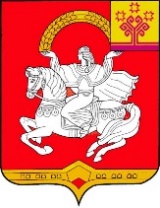  Чувашская  РеспубликаСобрание депутатов Яльчикскогомуниципального округаРЕШЕНИЕ« 25 » октября 2023 г. №7/6-ссело Яльчики№п/пФамилия, имя, отчествоМесто работы, должность1.Рахмуллин Владимир Сергеевич- заместитель председателя Собрания депутатов Яльчикского муниципального округа Чувашской Республики (председатель комиссии);2.Васильева Лариса Николаевна- председатель Союза женщин Яльчикского района Чувашской Республики (заместитель председателя комиссии);3.Печкова Марина Валерьевна- заведующий сектором кадровой работы отдела организационно-контрольной и кадровой работы администрации Яльчикского муниципального округа Чувашской Республики (секретарь комиссии);4. Быкова Алена Сергеевна- председатель координационного совета организаций профсоюзов, председатель первичной профсоюзной организации администрации Яльчикского муниципального округа Чувашской Республики (по согласованию);5.Сядуков Вячеслав Васильевич  председатель Собрания депутатов Яльчикского муниципального округа Чувашской Республики (по согласованию);6.Васильев Андрей Петрович- председатель комиссии по укреплению законности, правопорядка, развитию местного самоуправления и депутатской этике Собрания депутатов Яльчикского муниципального округа Чувашской Республики;7.Игнатьева Оксана Геннадиевна- главный специалист-эксперт отдела правового обеспечения администрации Яльчикского муниципального округа Чувашской Республики;8.Филимонова Татьяна Николаевна- управляющий делами –начальник отдела организационно-контрольной и кадровой работы администрации Яльчикского муниципального округа Чувашской Республики; 9.- представитель Управления Главы Чувашской Республики по реализации антикоррупционной политики  (по согласованию)